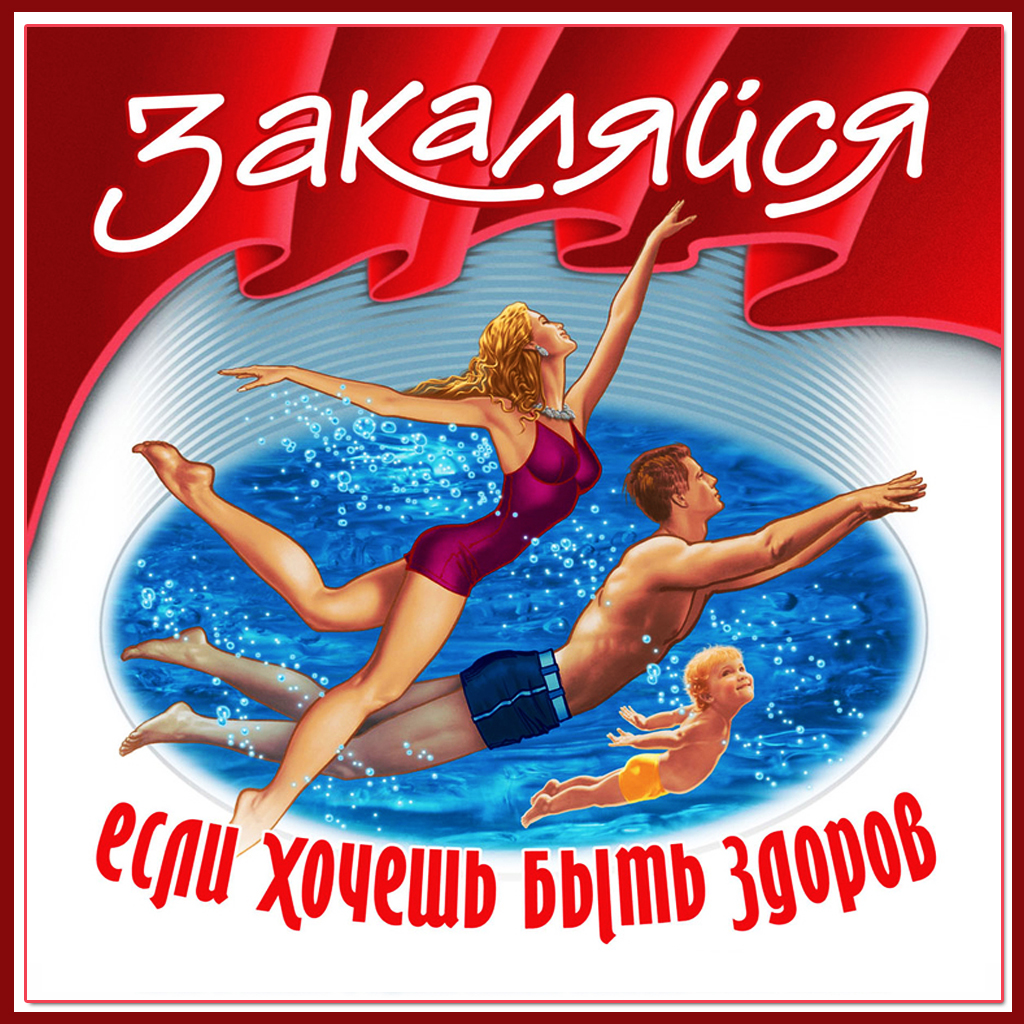 Четыре правила закаливанияПравило 1. Соблюдайте систематичность.Ожидаемый эффект от закаливания можно получить только при ежедневных процедурах. Кроме того, вы незаметно для себя и для ребенка сформируете ежедневные ритуалы.  А поможет вам «Правило 21 дня». Суть этого правила проста: любая привычка вырабатывается в течение выполнения действия 21 день подряд без перерыва. Правило 2. Увеличивайте время выполнения процедур и силу раздражающего действия ПЛАВНО.Организм ребенка должен постепенно приспособиться к необычным для него условиям. Соблюдение постепенности сделает закаливающие процедуры  комфортными для вас и вашего ребенка. Правило 3. Всегда учитывайте настроение или пожелания ребенка. Закаливайте в форме игры.Только так вам удастся достичь положительного эффекта. Если малыш недоволен, расстроен, отложите или перенесите закаливающие процедуры на другое время. От этого никто не проиграет, зато у ребенка не возникнет негативного отношения к закаливанию. Правило 4. Проводите процедуры закаливания только со здоровым ребенком.Ваш малыш должен быть здоров! Никогда не начинайте закаливать, если ребенку холодно – вы можете вызвать           переохлаждение организма.1. Начните с одежды. Помните, что ребенок не должен жить в тепличных условиях. Забудьте о бабушкиных советах и перестаньте кутать ребенка. Дома одевайте ребенка также как взрослого. Если в квартире тепло, достаточно трусиков (или трусиков и маечки). Ходить дома лучше всего босиком.2. Проводите как можно больше времени на свежем воздухе, гуляйте! Особенно летом. Можно поставить на балконе или во дворе дома бассейн, в котором ребенок будет плюхаться в свое удовольствие.3. Проветривайте комнатыТемпература воздуха в комнате, где находится ребенок, должна быть примерно 22 градуса. Поддерживать такую температуру помогут регулируемые батареи. Но не каждому взрослому будет комфортна такая температура. Начните с себя, или совместно постепенно понижайте температуру в комнатах до 22 градусов, или чуть выше, чтобы всем было комфортно. 4. Закаляйтесь водой во время утренних и вечерних процедур В течение дня, когда ребенок моет руки или ноги после прогулок, тоже включайте ему прохладную воду. Но перед умыванием проверьте – ножки и ручки должны быть теплые. После купания не кутайте его в полотенце или халат, оставьте его на несколько минут без одежды.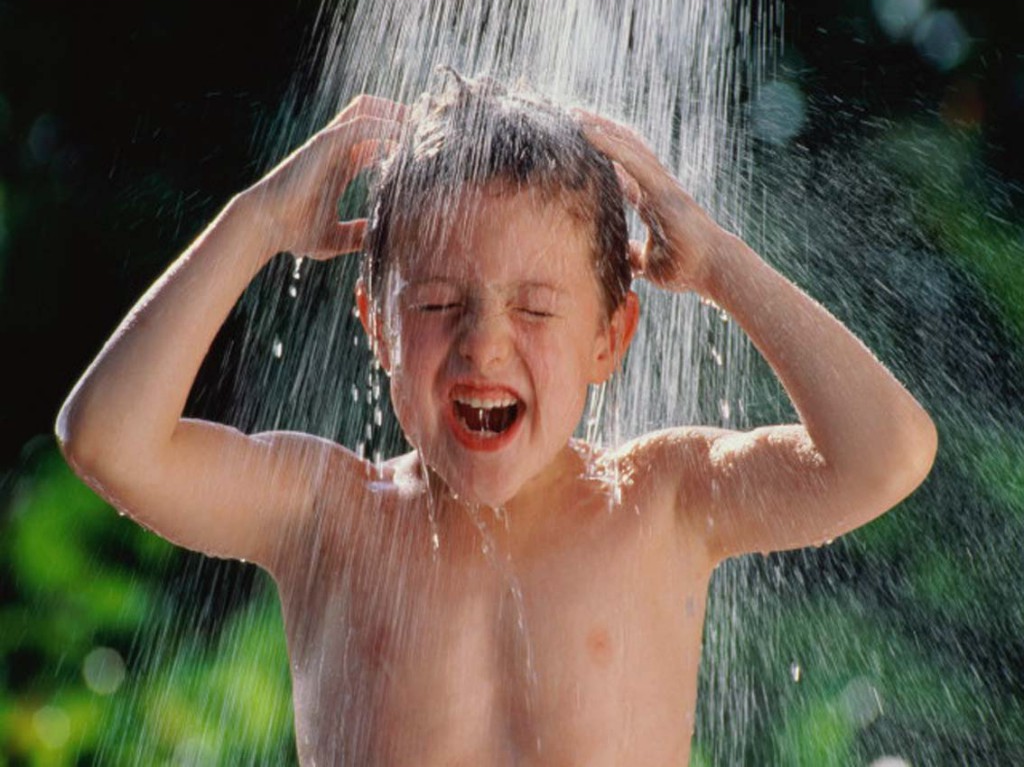 КОМПЛЕКСЗАКАЛИВАЮЩИХМЕРОПРИЯТИЙЗакаливающее дыханиеЭтот вид закаливания укрепляет весь дыхательный тракт. Суть же его заключается в выполнении комплекса игровых упражнений с носом. Проводить 2-3 раза в день.«Поиграем носиком»1. Организационный момент.а)	«Найди и покажи носик».Дети удобно рассаживаются и показывают свой носик взрослому.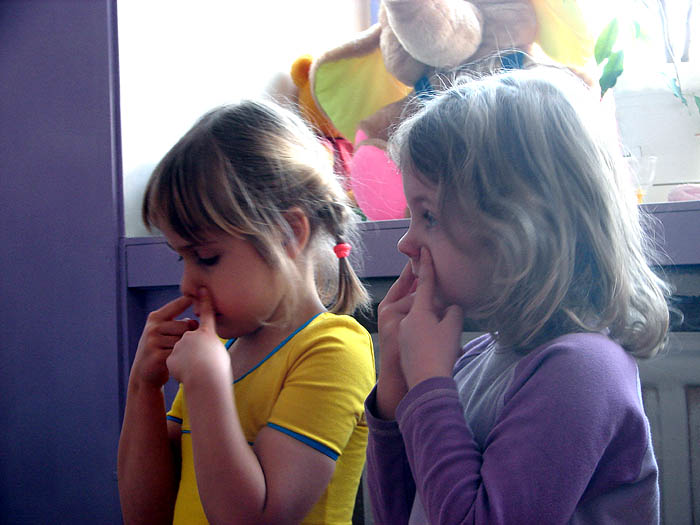 2. Основная часть.Игровые упражнения с носиком.б)	«Помоги носику собраться на прогулку»Каждый ребенок берет носовой платок или салфетку и тщательно очищает свой нос.в)	«Носик гуляет»Взрослый предлагает детям крепко закрыть рот, чтобы он не мешал гулять и хорошо дышать носу. Вдох и выдох выполняется через нос.г)	«Носик балуется»На вдохе ребенок оказывает сопротивление воздуху, надавливая большим и указательным пальцами одной руки на крылья носика.д) «Носик нюхает приятный запах»Ребенок выполняет 10 вдохов-выдохов через правую и левую ноздрю, поочередно закрывая их указательным пальцем.е) «Носик поет песенку»На выдохе ребенок постукивает указательным пальцем по крыльям носа и поет: «Ба-бо-бу».ж) «Погреем носик»Ребенок располагает на переносице указательные пальцы и выполняет ими движение к крыльям носа, затем вверх и обратно. Таким образом, делается как бы растирание.3. Заключительный этап.з) «Носик возвращается домой»Дети убирают платки и салфетки. Показывают взрослому, что их носик вернулся.Игровые упражнения можно сопровождать стихами:Массаж волшебных точек ушекЭтот вид закаливания основан на стимуляции биологически активных точек, расположенных на ушной раковине и связанных рефлекторно почти со всеми органами тела. Массаж этих точек полезен; в частности, для улучшения работы органов дыхания и для защиты организма от простудных заболеваний.Является доступным для детей всех возрастов. Рекомендуется проводить 2-3 раза в день.«Поиграем с ушками»Прижав ушные раковины к голове, резко отпускает их. При этом ребенок должен ощутить хлопок.в)	«Потянем ушки»Ребенок захватывает кончиками большого и указательного пальцев обе мочки ушей, с силой тянет их вниз, а затем опускает.г)	«Покрутим козелком»Ребенок вводит большой палец в наружное слуховое отверстие, а указательным пальцем прижимает козелок - выступ ушной раковины спереди. Захватив, таким образом козелок, он сдавливает и поворачивает его во все стороны в течение 20-30 секунд.д)	«Погреем ушки»Ребенок прикладывает к ушкам ладони и тщательно трет ими всю раковину.3. Заключительный момент.Дети расслабляются и слушают тишину.Количество повторений каждого упражнения зависит от возраста детей. В среднем это составляет 7-8 раз, для малышей достаточно 5-6 раз. Действия можно сопровождать стихами:Массаж рукИнтенсивное воздействие на кончики пальцев стимулирует прилив крови к рукам. Это благоприятствует психоэмоциональной устойчивости и физическому здоровью, повышает функциональную деятельность головного мозга, тонизирует весь организм.«Поиграем с ручками»1. Подготовительный этап.Дети растирают ладони до приятного тепла.2. Основная часть.а)	Большим указательным пальцами одной руки массируем - растираем каждый палец, начиная с ногтевой фаланги мизинца другой руки.б)	Массируем тыльные стороны ладоней, имитируя мытьё рук.в)	Переплетаем вытянутые пальцы обеих рук и слегка трем их друг о друга, направляя ладони в противоположные стороны.г)	Переплетенные пальцы закрываем на замок и подносим к груди. Пауза.д)	Вытягиваем пальчики вверх и шевелим ими.3.Заключительный этап.Дети стряхивают руки, расслабляют их и отдыхают.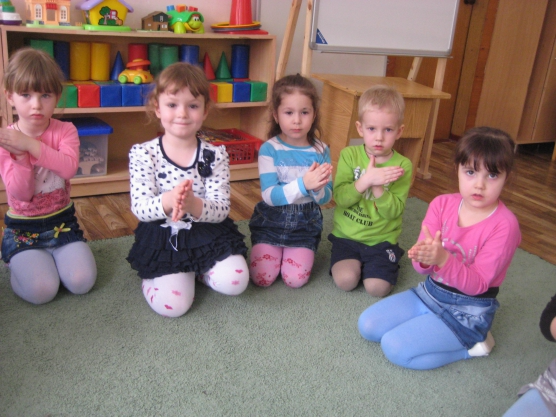 Упражнение можно сопровождать стихами:Закаливающий массаж подошвМассаж стоп делается ежедневно. Если массирование стопы валиком или скалкой проводится утром и вечером по 3-10 минут, то полный массаж достаточно выполнять раз в неделю. «Поиграем с ножками»1. Подготовительный этап.а)	Удобно сесть и расслабиться.б)	Смазать подошвы ног смягчающим кремом или растительным маслом (1-2 капли на ладошку).2. Основная часть.а)	Одной рукой, образуя «вилку» из большого и остальных пальцев, обхватить лодыжку и зафиксировать стопу. Другой погладить стопу от пальцев до щиколотки.б)	Сделать разминание стопы всеми пальцами.в)	Погладить стопу граблеобразными движениями руки по направлению к пальцам.г)	Похлопать подошву ладонью.д)	Согнуть стопу вверх с произвольным падением вниз.е)	Покатать ногами (подошвами) палку, несильно нажимая на нее.ж)	Растереть подушечкой большого пальца руки закаливающую зону, расположенную в центре подошвы.3.Заключительный этап.а)	Погладить всю стопу от пальцев до щиколотки.б)	Посидеть спокойно, расслабившись.Дозировка должна соответствовать возрасту детей. Комплекс можно сопровождать стихами:Обширное умывание.Обширное умывание как эффективный вид закаливания рекомендуется для детей среднего и старшего возраста. Проводится после сна.Суть обширного умывания заключается в следующем: ребенок, раздетый до пояса, в быстром темпе, самостоятельно выполняет ряд последовательных действий.«Умывайка»«Раз» - обмывает правой рукой левую кисть.«Два» - обмывает левой рукой правую кисть.«Три» - мокрой правой ладонью проводит от кончиков пальцев левой руки до локтя.«Четыре» - мокрой левой ладонью проводит от кончиков пальцев правой руки до локтя.«Пять» - мокрые ладони кладет сзади на шею и ведет одновременно вперед.«Шесть» - мокрой правой ладонью делает круговое движение по груди.«Семь» - мокрыми ладонями проводит по лицу от лба к подбородку.«Восемь» - ополаскивает руки.«Девять» - отжимаем их, слегка стряхивая.«Десять» - вытирает руки насухо.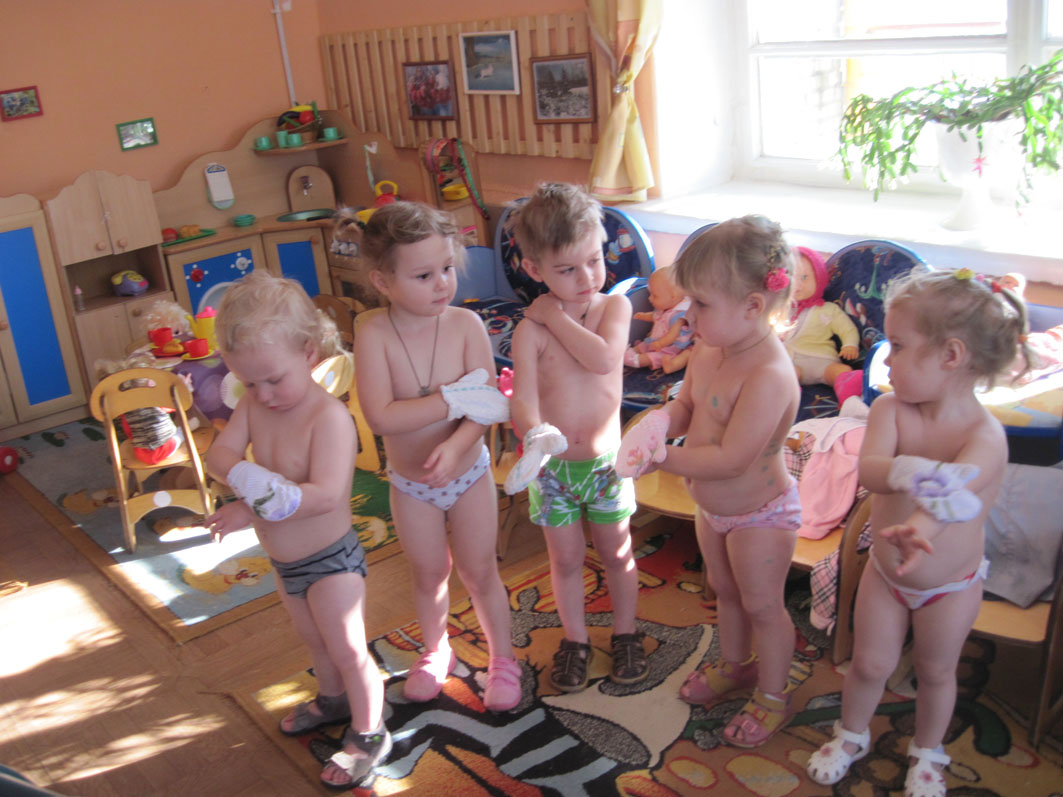 умывание можно сопровождать стихами:«Босоножье»Это отличное закаливающее средство для детей с ослабленным здоровьем. Повышает устойчивость организма ребенка к резким колебаниям температуры и к переохлаждению. Проводится в любое время дня. Дозировка определяется возрастом. Желательно начинать в теплый период года.Не упускайте случая выехать на природу: в лес, на речку, на море. В теплое время года дайте возможность ребенку побегать босиком по песочку или камушкам.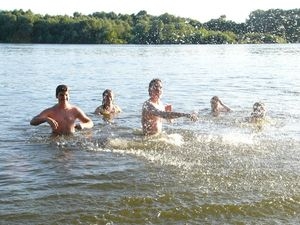 Проветривайте комнату не реже 4-5 раз в день. При этом если нет сквозняка, ребенка выводить из комнаты не обязательно. Если на улице сильный ветер, можно открыть окно в соседней комнате, так чтобы все-таки был доступ свежего воздуха.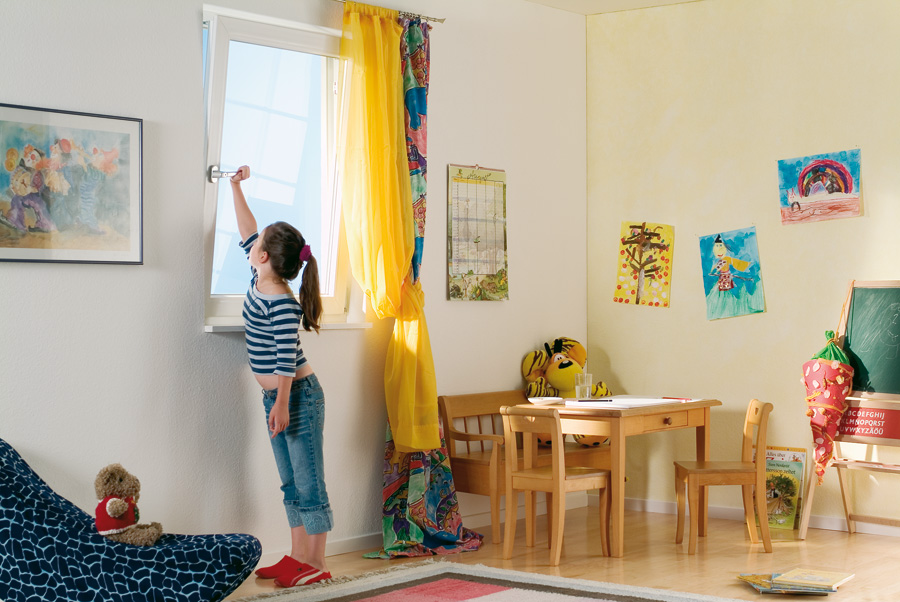 Приучите ребенка по утрам умываться прохладной водой. Начните с температуры воды 28-26 градусов (такую температуру имеют наши кожные покровы на открытых участках тела). Постепенно понижайте температуру. 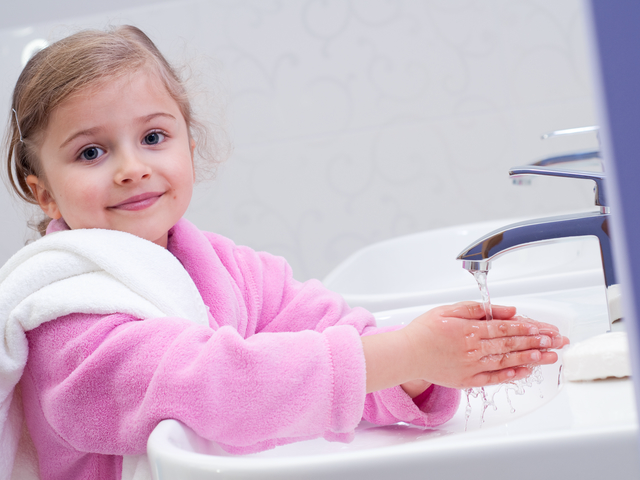   После вечернего        купания облейте  ребенка прохладной  водой (33-35 градусов), ежедневно      снижая температуру воды на 1-2 градуса.Или устройте ему контрастный душ: сначала теплая вода (около 40 градусов), а потом прохладная. 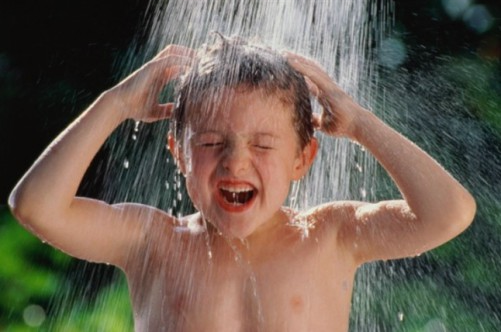 Подходи ко мне дружок,И садись скорей в кружок.Носик ты быстрей найди,Тёте - покажи.Надо носик очищать, На прогулку собирать.Ротик ты свой закрывай, Только с носиком гуляй.Вот так носик - баловник! Он шалить у нас привык.Тише, тише, не спеши, Ароматом подыши.Хорошо гулять в саду И поет нос: «Ба-бо-бу».Надо носик нам погреть, Его немного потереть.Нагулялся носик мой, Возвращаемся домой.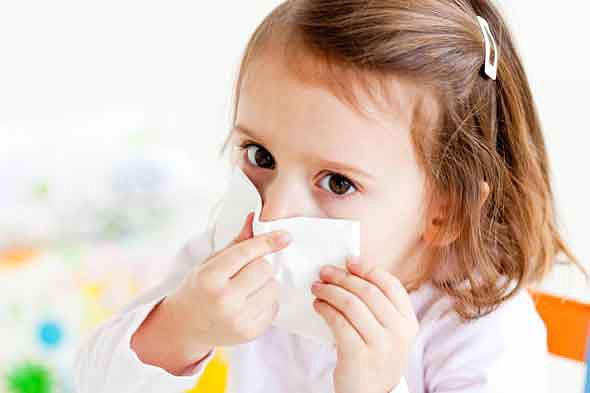 1. Организационный момент.Воспитатель привлекает детей к игре и собирает их в круг.2. Основная часть.Упражнения с ушками.а)	«Найдем и покажем ушки»Дети находят свои ушки, показывают их взрослому.б)	«Похлопаем ушками»Ребенок заводит ладони за уши и загибает их вперед сначала мизинцем, а потом всеми остальными пальцами.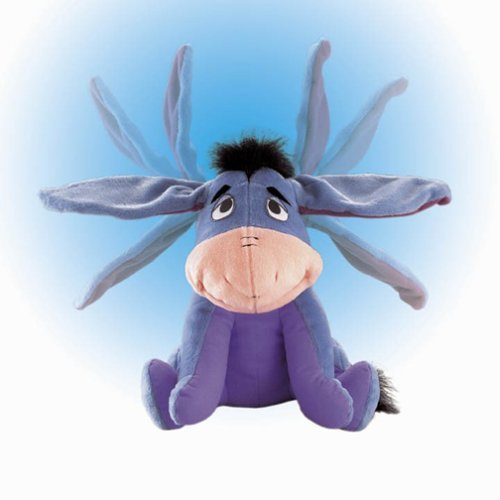 Подходи ко мне, дружок,И садись скорей в кружок.Ушки ты свои найдиИ скорей их покажи.Ловко с ними мы играем,Вот так хлопаем ушами.А сейчас все тянем вниз. Ушко, ты не отвались!А потом, а потомПокрутим козелком.Ушко, кажется, замерзло, Отогреть его так можно.Раз, два! Раз, два!Вот и кончилась игра.А раз кончилась игра, Наступила ти - ши - на!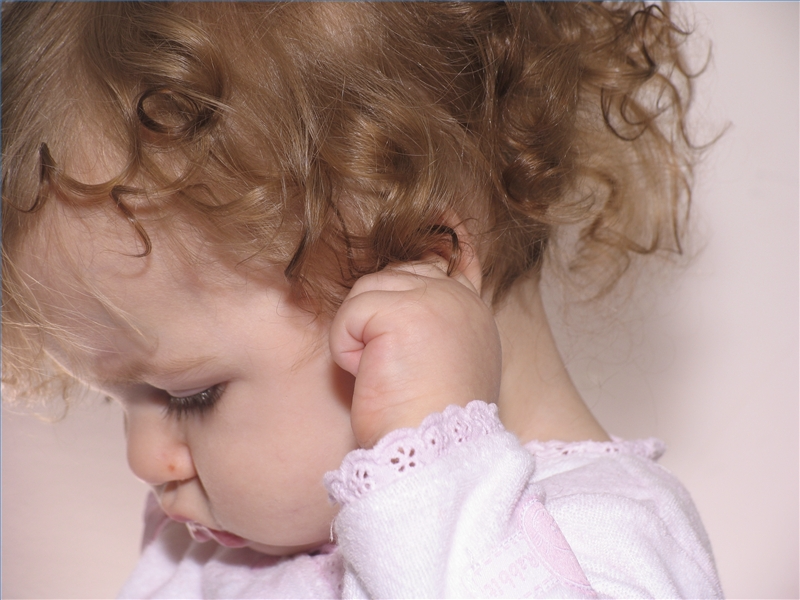 Эй, ребята, все ко мне.Кто стоит там в стороне?А ну быстрей лови куражИ начинай игру - массаж.Разотру ладошки сильно,Каждый пальчик покручу.Поздороваюсь со всеми,Никого не обойду.С ноготками поиграю,Друг о друга их потру.Потом руки «помочалю»,Плечи мягко разомну.Затем руки я помою,Пальчик в пальчик я вложу,На замочек их закроюИ тепло поберегу.Вытяну я пальчики,Пусть бегут, как зайчики.Раз-два, раз-два,Вот и кончилась игра,Отдыхаем детвора.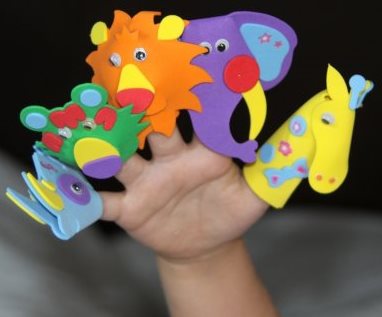 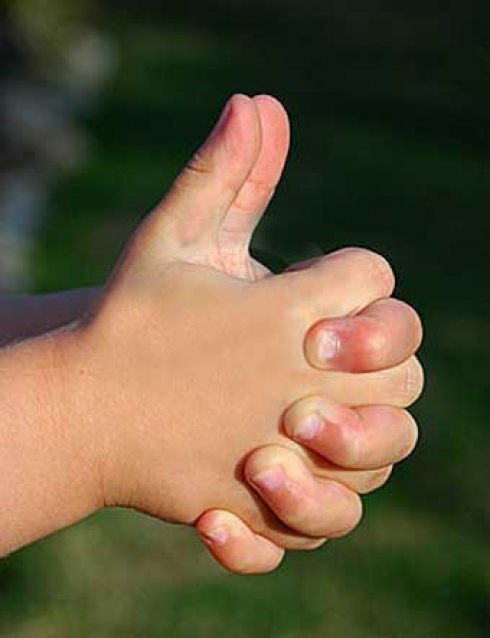 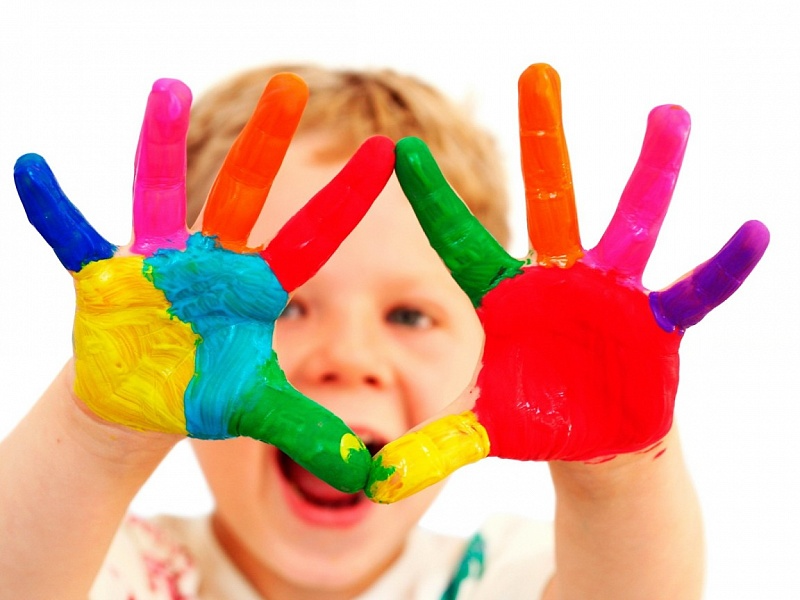 Этот эффективный вид закаливания рекомендуется для детей среднего и старшего дошкольного возраста. Он основан на стимуляции активных точек, расположенных на подошвах ног. 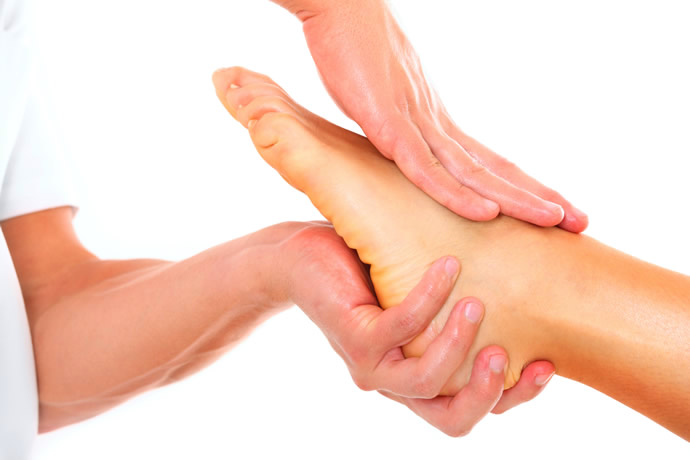 - Мы ходили, мы скакали, Наши ноженьки устали. Сядем все мы, отдохнем.И массаж подошв начнем.- На каждую ножку крема понемножечкуХоть они и не машина,Смазать их необходимо!- Проведем по ножке нежно, Будет ноженька прилежной. Ласка всем, друзья, нужна. Это помни ты всегда!- Разминка тоже обязательна, Выполняй ее старательно.Растирай, старайсяИ не отвлекайся.По подошве, как граблями, Проведем сейчас руками.И полезно, и приятно –Это всем давно понятно.Рук своих ты не жалейИ по ножкам бей сильней. Будут быстрыми они,Потом, попробуй, догони!- Гибкость тоже нам нужна, Без нее мы никуда.Раз - сгибай, два - выпрямляйНу, активнее давай!- Вот работа, так работа, Палочку катать охота. Веселее ты катайДа за нею поспевай.- В центре зону мы найдем, Хорошенько разотрем.Надо с нею нам дружить, Чтобы всем здоровым быть.- Скажем все: «Спасибо!» Ноженькам своим.Будем их беречь мыИ всегда любить.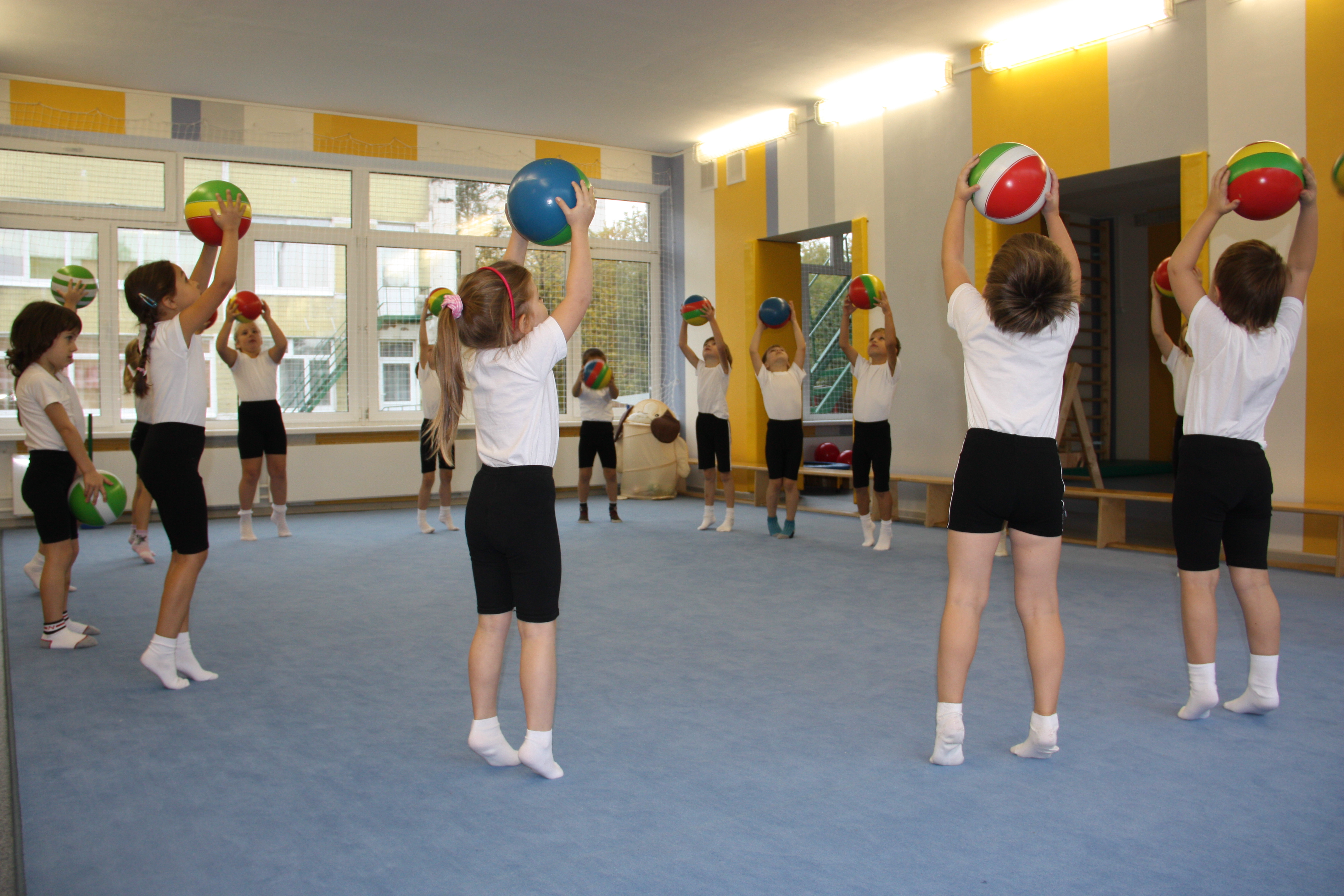 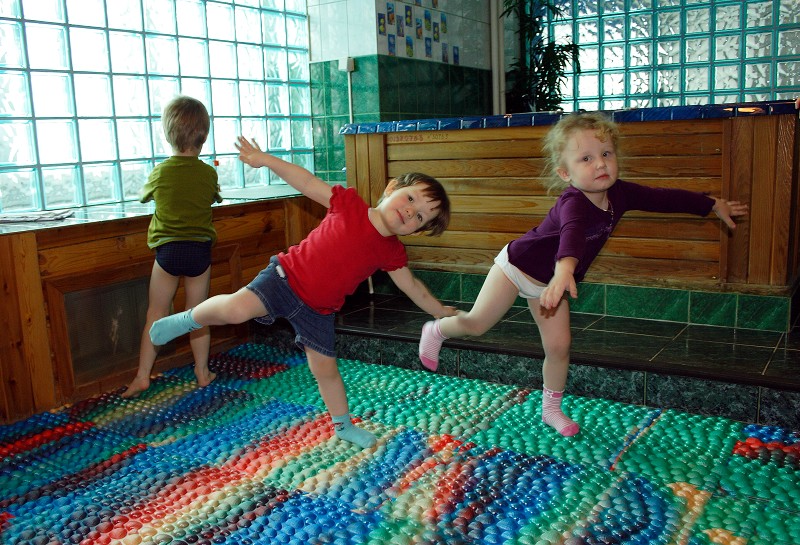 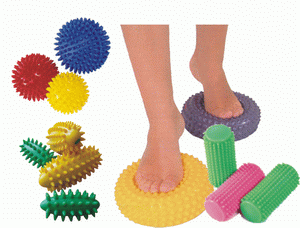 Раз - обмоем кисть руки,Два - с другою повтори. Три - до локтя намочили, Четыре – с другою повторили. Пять - по шее провели, Шесть – смелее по груди. Семь – лицо свое обмоем, Восемь – с рук усталость смоем. Девять - воду отжимай, Десять – сухо вытирай.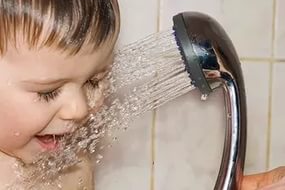 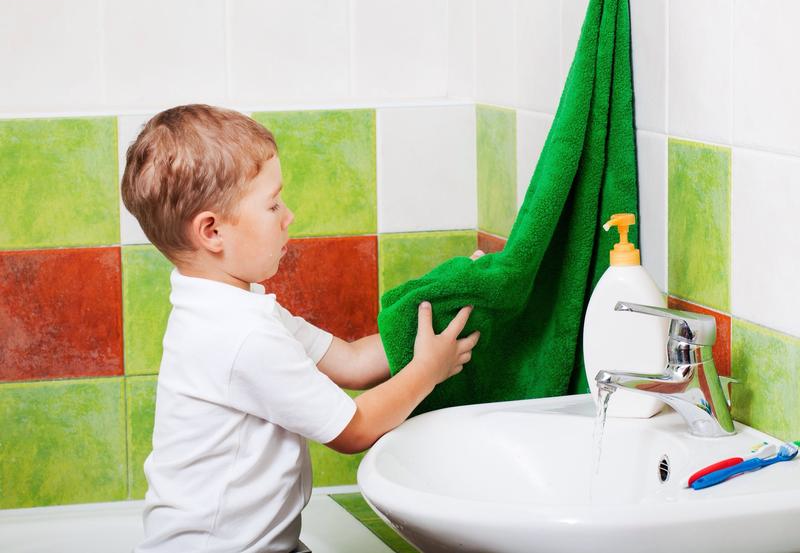 ГруппаВиды ходьбы и дозировкаВиды ходьбы и дозировкаВиды ходьбы и дозировкаВиды ходьбы и дозировкаТёплый периодвремяХолодный периодвремяРанний возрастХодьба и бег по одеялу и полу навеса5-30 минутХодьба и бег по ковру в носках.5-30 минутМладшая группаХодьба и бег по теплому песку, траве5-45 минутХодьба по ковру босиком5-30 минутСредняя группаХодьба и бег по сухому и мокрому песку, траве, асфальту5-60 минутХодьба босиком по ковру и в носках по полу. Бег босиком по полу.5-30 минутСтаршая группаХодьба и бег по земле, воде, асфальту5-90 минутХодьба и бег босиком по комнатному полу.5-30 минутШести-леткиХодьба и бег по различным видам почвы, покрытиям землиОт 5 минут и неогра-ничен-ноСвободный бег и ходьба в группе5-30 минут